South Plains CollegeDepartment of Kinesiology KINE 1301Online Syllabus – Spring 2024Instructor:  Ryan Heth         Office Phone: 806-716-2234 Office:  Kinesiology Building #107    Office Hours: Posted below and on blackboard	Email:  rheth@southplainscollege.edu  Required Text:  Introduction to Kinesiology-Studying Physical Activity (06th Edition) By KnudsonPlease use Course Messages when turning in assignments. I will not accept them if you send them to me through my SPC email. You can find the Course Message folder on the instructor information page.    Course DescriptionThis course is an introduction to the field of kinesiology (physical education), its philosophy, aims, objectives, principles, and history. In addition, careers and the path to those careers will be studied. Student Expectations:South Plains College's online courses and programs are based on interactive teaching, learning, and communication. Faculty and students actively contribute to one another's learning through critical dialogue, integrative education, and collaborative learning. To take full advantage of the experiences and resources South Plains College offers, students are expected to manage and direct their academic progress with support and guidance from faculty. To acquire knowledge and build skills, students are expected to:•	Read and become familiar with the course syllabus and the Unit Instructions.•	Keep up with assignments and readings.•	Ask for clarifications about material or course expectations.•	Analyze assigned readings and offer thoughtful interpretations.•	Be respectful of diverse perspectives and refrain from making inappropriate comments on discussion boards and personal interactions.Blackboard is the computer software used to deliver this course. You must have reliable access to the Internet, Microsoft Word, PowerPoint, Excel, Adobe, etc. It is the student's responsibility to verify that assignments and assessments are accessible. You will have deadlines set for you throughout the semester. If you wait until a few hours before assignments are due and have technical difficulties, they may not be corrected in time to get credit for the assignment. Have a backup plan in place should you encounter computer problems. Open computer labs are available to all enrolled SPC students on all campuses. It is also the student's responsibility to have therequired computer skills to complete this course. You must be able to download andattach files, watch videos, etc. Should you encounter technical difficulties, contact SPCtechnical support at (806) 716-2180 or email blackboard@southplainscollege.edu. Be sure to include course and section number information when contacting technical support. If you are not a self-motivated student, online classes are most likely not for you!SPC TexBook Syllabus Statement:TexBook Program: This course is in the SPC TexBook program, so you do not need to purchase a textbook or access code for this course.What is TexBook? The required textbook/digital content for this course is available to you in Blackboard from the first day of class. The charge for the textbook/digital content is the lowest price available from the publisher and bookstore and is included in your tuition. How do I access my TexBook? Your course material is in your Blackboard course from the first day of class. Access to your course material is provided either by VitalSource or other links inside your Blackboard course. VitalSource (and many publisher's) ebook features include the ability to hear the text read aloud, highlight, take notes, create flash cards, see word definitions, build study guides, print select pages, and download 100% of the book for offline access. Help with TexBook issues and support: check with your professor or visit: https://support.vitalsource.com/hc/en-us/requests/new (available 24/7 via chat, email, phone, and text) Opting out of TexBook: Participating in TexBook is not mandatory, and you can choose to opt out. However, by opting out you will lose access to the course textbook/digital content and competitive pricing, and you will need to purchase the required course material on your own. If you drop the class or opt-out before the opt-out deadline, the TexBook fee will be automatically refunded to your SPC account. The opt-out deadline for Fall and Spring is the twelfth-class day. The opt-out deadline for shorter terms varies between the second- and third-class day.*Please consult with your professor before deciding to opt-out. If you still feel that you should purchase the course textbook/materials on your own, send an opt-out email to pwells@texasbook.com. Include your first name, last name, student ID number, and the course you are opting out of. Once you have been opted-out, you will receive a confirmation email. If you need assistance with the process, contact the SPC Bookstore:Email: pwells@texasbook.com  / Phone: 806-716-2399 Email: agamble@texasbook.com  / Phone: 806-716-4610 Student Learning Outcomes: Distinguish between and identify terminology and research within the sub-disciplines in the field of Kinesiology and their application to diverse careers.Summarize the historical and philosophical approaches to physical activity, physical education, exercise science, and sport.Identify the characteristics of a physically educated person and the importance of assessment and advocacy in physical education, exercise science, and sport.Discuss how the changing nature of education and technological advances may influence physical education, exercise science, and sport in the future.Identify major professional organizations, foundations, and associations supporting physical activity at local, state, national, and international levels, as well as data tools and resources.Unit Instructions for this course will come from the Course Content Tab (tab on your blackboard page), there are many ways to get the information you need, but this is probably the easiest way to navigate the course. There will be three units of instruction that include fifteen separate chapters. These unit instructions will contain everything you need to do for each chapter. Pay close attention to these unit instructions and the due dates associated with each chapter and week. Course Evaluation:There will be Three Exams, each worth 70 points (210 points total). Each exam will consist of multiple-choice, true/false, and essay questions. Chapter Quizzes will be given over every chapter for a total of 15 quizzes. Each quiz is worth 10 points (150 points total), and they will be posted on Blackboard. Each quiz will consist of multiple-choice, true-false, or essay-type questions. Please use your notes and textbook to complete the quizzes. These quizzes will help prepare you for the exams.Two Homework Assignments will be completed over the semester. Each homework will be worth 40 points (80 points in total). Discussion Boards will be completed over the semester, each worth 5-15 points (60 points total). Do not ignore these assignments. The primary goal for the discussion portion of the course is to "talk" about learning. Please be respectful of others when posting on the DB, and keep your content appropriate and about the subject matter. ** I expect you to read the chapters assigned. This exposes you to the material and makes it easier for you to understand the PowerPoint slides and take good notes. Plan, and do not wait until the last minute to submit your assignments. Excuses for late work, such as "The network was down" or "I could not figure out how to post or send the assignment," are unacceptable.  *** All written assignments should be presented using the conventions of Standard Written English.  South Plains College requires all students to become proficient in "academic English," a form of English typically used in academic, professional, and business contexts. While slang and informal self-expression are appropriate in some settings, they are out of place in academic writing. Final grades will be determined as follow:3 examinations @ 70 points each:			210 points-15 quizzes @ 10 points each				150 points- 2 Homework assignments @ 40 points each 	           80 pointsDiscussions/Lab Assignments              		60 pointsTotal: 500 pointsFinal Grade				Point Percentage			Point Total       A					     90-100%				448-500       B					     80-89%				398-447       C					     70-79%				348-397       D					     60-69%                         		298-347       F					     Below 60%				Below 298Academic InformationBe advised – I do not accept late work for any reason.A student who stops attending AND stops completing assignments must take the responsibility of contacting the Registrar's Office to drop the class. I do not drop students for non-attendance.  You are responsible for initiating the drop process if you decide not to complete the course.  Students who stop attending and do not complete the coursework will receive an F at the end of the semester. Plagiarism and Cheating: Students are expected to do their work on all projects, quizzes, assignments, examinations, and papers. Failure to comply with this policy will result in an F for the assignment and can result in an F for the course if circumstances warrant. Plagiarism violations include, but are not limited to, the following: Turning in a paper that has been purchased, borrowed, or downloaded from another student, an online term paper site, or a mail order term paper mill; Cutting and pasting together information from books, articles, other papers, or online sites without providing proper documentation; Using direct quotations (three or more words) from a source without showing them to be direct quotations and citing them; or Missing in-text citations. Cheating violations include, but are not limited to, the following: Obtaining an examination by stealing or collusion; Discovering the content of an examination before it is given; Using an unauthorized source of information (notes, textbook, text messaging, internet, apps) during an examination, quiz, or homework assignment; Entering an office or building to obtain unfair advantage; Taking an examination for another; Altering grade records;  Copying another's work during an examination or on a homework assignment; Rewriting another student's work in Peer Editing so that the writing is no longer the original student's; Taking pictures of a test, test answers, or someone else's paper. Please see the following links for the South Plains College General Syllabus Statements and the Covid-19 Policy. 	https://www.southplainscollege.edu/syllabusstatements/	https://www.southplainscollege.edu/emergency/covid19-faq.php Instructor’s Office Hours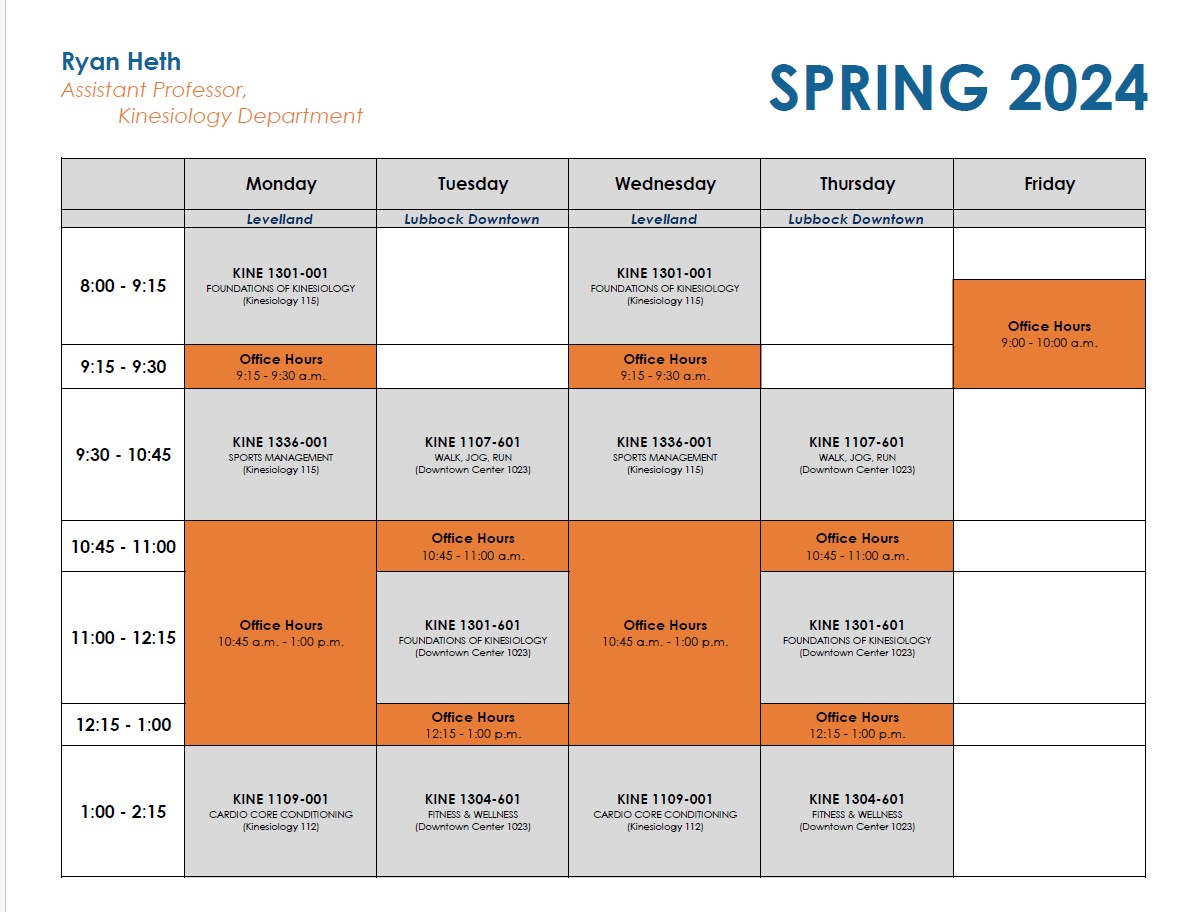 